My ideal homeMy ideal home is weri big. In my home I have a lot of rooms. My favorite room is gaming room.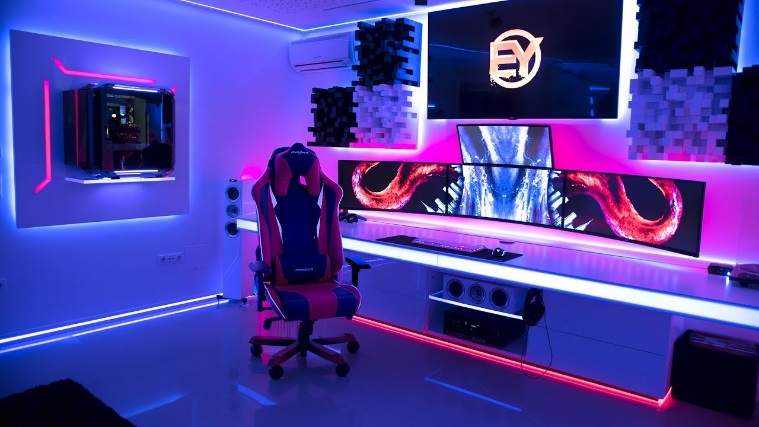 I also like my bed room because i like to sleep. I have a pool because. I also have a pool.I have a lot of candy because I like to eat wen I play games. I have a big kitchen because I like to eat Good food. I like football so I have a football stadium. I also like niece view so I have a big towerAnd up there I have a big balcony. 